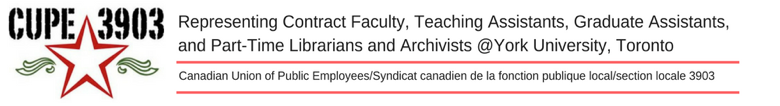 Wednesday, February 21, 2024RE: BENEFIT CONTINUANCE IN THE EVENT OF A STRIKE/LOCKOUTDear Dan Bradshaw,I am writing to you regarding benefits continuation for CUPE Local 3903 members in the event of a strike or lockout.  While the Union remains hopeful that the parties will be able to reach a settlement on February 23, 2024, there is, of course, the possibility of a labour disruption.  In the event of a disruption, I am requesting that the Employer continue to maintain in force all benefit plan coverages including group life and extended health, long-term disability, along with maternity leave payments, for members for the duration of the disruption. This letter confirms that benefit premium costs (employer and employee portions) for bargaining unit members will be paid for by CUPE National. Please forward invoices to my attention; to Vanessa Lehan, CUPE 3903 Recording Secretary (recsec.cupe3903@gmail.com); and to the Local at cupe3903office@gmail.com. Sincerely,Mackenzie EdwardsActing Chairperson, CUPE 3903cupe3903chairperson@gmail.com